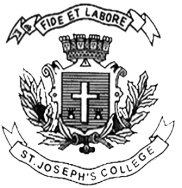 ST. JOSEPH’S COLLEGE (AUTONOMOUS), BANGALORE-27B.A.  SOCIOLOGY: IV SEMESTERSEMESTER EXAMINATION MARCH / APRIL 2018SOOE4116: Characteristics of Indian Society.Time: 1 1/2hrs                                                                   Maximum marks: 35This question paper has one printed page and three parts.I  Answer any two of the following in one full page:              5x2=10Mention the characteristics of Indian society.Write a note on Women and Media.Give any two definitions of a Tribe.II Answer any one of the following in two pages each:	    10 X1=10“The caste system is disintegrating”. Do you agree/disagree with the statement. Give reasons for your answer.How would you classify the religious collectivities in India.III Answer any ONE of the following in about three pages each:	      15 X 1= 15Write a detailed note on the unity in diversity in India Describe the problems of Tribes in India.SOOE4116-A-18                                        *****************************